МНОГОЦВЕТНЫЙ РИСУНОК ГЕРБА УИНСКОГО МУНИЦИПАЛЬНОГО ОКРУГА ПЕРМСКОГО КРАЯ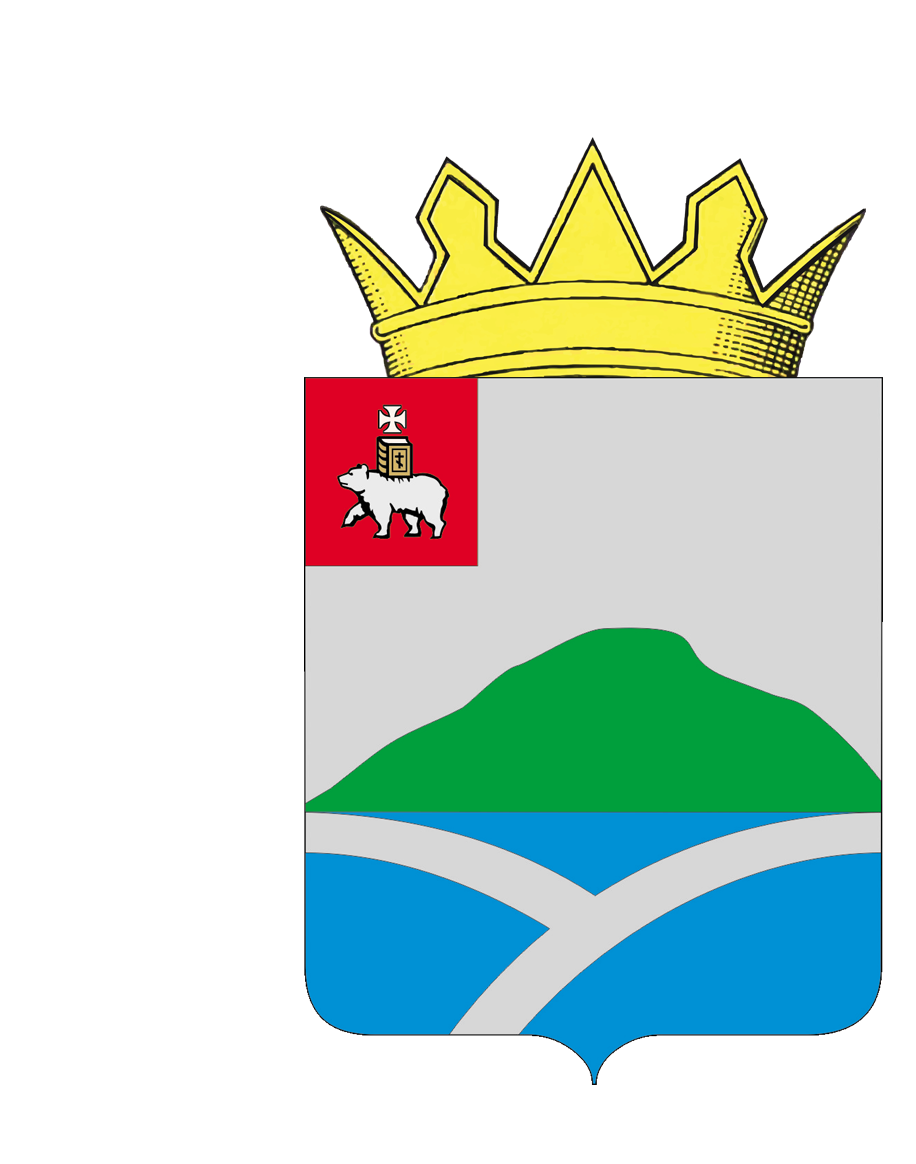 